比例と反比例の利用「プロジェクターの位置は？～和宏くんの提案～」【問題】和宏くんが通っている学校では，１１月９日に文化祭が行われます。文化祭では，文化センターで学習内容のプレゼンテーションの映像を映します。映像は，プロジェクターでスクリーンに映し出します。そこで，和宏くんはプロジェクターの置き場所を決めるために，プロジェクターについてインターネットで調べました。和宏くんが調べたこと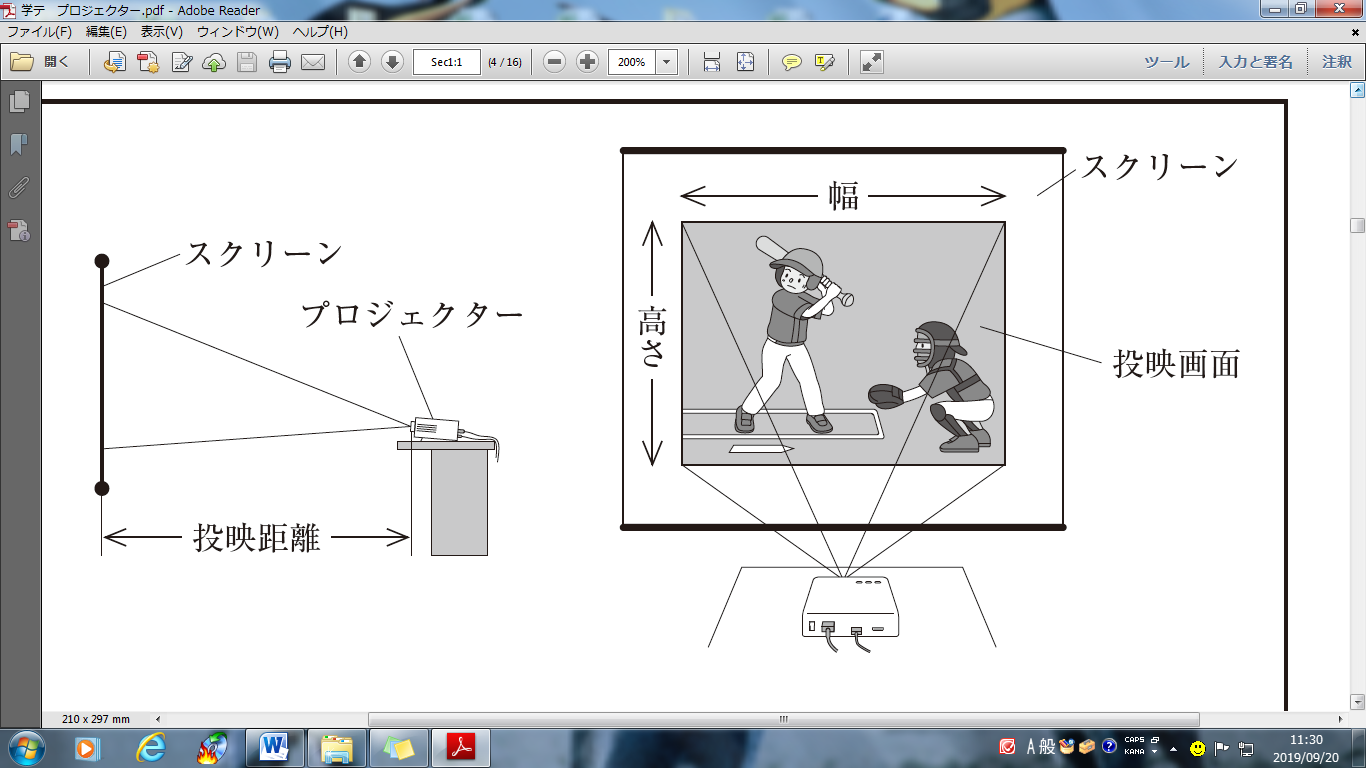 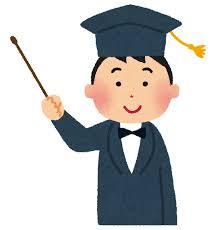 スクリーンの高さは４.８ｍ，幅は６.０ｍです。投映画面を，スクリーンからはみださないようにして，もっとも大きく映し出すためには，投映距離を何ｍにすればよいですか。ただし，表の続きをかかずに求めるにはどのような方法が考えられますか。その方法を説明しなさい。(　　)番　氏名(　　　　　　　　　　　　)比例と反比例の利用「プロジェクターの位置は？～校長先生の思い～」(　　)番　氏名(　　　　　　　　　　　　)【問題】校長先生が突然こんなことを言いました。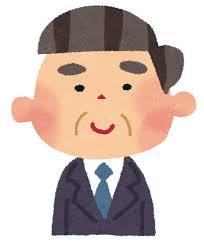 そこで，和宏くんはもう一度プロジェクターについてインターネットで調べました。すると，プロジェクターの光源の明るさを変えることはできません。そこで，映像の明るさについて調べると，映像の明るさと投映画面の面積の関係は，次の式で表されることがわかりました。　このとき，映像の明るさを２倍にするにはどうすればよいですか。下のア，イの中から正しいものを１つ選びなさい。また，それが正しいことの理由を，上の式で表される関係をもとに説明しなさい。ア　投映画面の面積を２倍にする。イ　投映画面の面積を倍にする。答え　　　　　　　　　ｍ説明説明説明（完成！！）記号説明（完成！！）説明（完成！！）